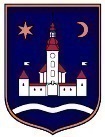 REPUBLIKA HRVATSKAZAGREBAČKA ŽUPANIJAOPĆINA POKUPSKO	  Općinski načelnikNa temelju članka 48. Zakona o lokalnoj i područnoj (regionalnoj) samoupravi (Narodne novine, br. 33/01, 60/01, 129/05, 109/07, 125/08, 36/09, 150/11, 144/12 i 19/13 - pročišćeni tekst), Zakona o udrugama (Narodne novine, broj: 74/14), te sukladno odredbama Uredbe o kriterijima, mjerilima i postupcima financiranja i ugovaranja programa i projekata od interesa za opće dobro koje provode udruge (Narodne novine, broj: 26/15) i Pravilnika o sufinanciranju udruga koje djeluju na području Općine Pokupsko (KLASA: 402-09/18-01/01, URBROJ: 238-22-1-18-1), Načelnik Općine Pokupsko donosiODLUKU o raspisivanju i provedbi javnog natječaja za financiranje programa i projekata udruga iz područja društvenih skupina  Općine Pokupsko za 2019. godinuČlanak 1.Ovom Odlukom utvrđuje se način raspodjele sredstava namijenjenih financiranju programa i projekata udruga iz područja društvenih skupina  Općine Pokupsko za 2019. godinu, u iznosu od 50.000,00 kuna.Članak 2.Sredstva navedena u članku 1. raspodijelit će se na temelju javnog natječaja za financiranje programa i projekata udruga iz područja društvenih aktivnosti Općine Pokupsko za 2019. godini (u daljnjem tekstu: Natječaj) čiji je nositelj Općina Pokupsko i u skladu s dokumentacijom za provedbu Natječaja koja je sastavni dio ove Odluke.Članak 3.Dokumentacija za provedbu Natječaja iz članka 2. ove Odluke obuhvaća:1. tekst javnog natječaja,2. upute za prijavitelje,3. obrasce za prijavu projekta,4. obrazac za procjenu kvalitete/vrijednosti projekta.Obrasci za prijavu iz stavka 1. podstavka 3. ove točke su:3.1. Obrazac proračuna programa ili projekta3.2. Obrazac izjave o nepostojanju dvostrukog financiranja3.3. Obrazac izjave o partnerstvu (ako je primjenjivo).Obrasci za provedbu programa/projekta i izvještavanje iz stavka 1. podstavka 5. ove točke su:5.1. Obrazac ugovora o financiranju programa ili projekta5.2. Obrazac opisnog izvještaja provedbe programa ili projekta5.3. Obrazac financijskog izvještaja provedbe programa ili projekta5.4. Izvješće o utrošku sredstavaČlanka 4.Natječaj i dokumentacija za provedbu Natječaja iz članka 3. objavljuje se u cijelosti na mrežnim stranicama/web stranici Općine Pokupsko, www.pokupsko.hrČlanak 5.Općina Pokupsko nadležna je za provedbu postupka.Sukladno Uputama za prijavitelje, Načelnik Općine pokupsko imenovat će Povjerenstvo za provjeru ispunjavanja formalnih uvjeta natječaja i za stručno ocjenjivanje pristiglih projekata i programa udruga.Povjerenstvo za provjeru ispunjavanja formalnih uvjeta natječaja je zaduženo za otvaranje prijava, provjeru propisanih uvjeta natječaja, za ocjenjivanje zaprimljenih prijava koje su uspješno ispunile provjeru propisanih uvjeta natječaja.Članovi Povjerenstva za provjeru ispunjavanja formalnih uvjeta natječaja i za stručno ocjenjivanje pristiglih projekata i programa udruga radit će sukladno proceduri navedenoj u Pravilniku o sufinanciranju udruga građana koje djeluju na području Općine Pokupsko.Naknade Povjerenstvu za stručno ocjenjivanje pristiglih programa i projekata udruga osigurana su u Proračunu Općine Pokupsko za 2019. godinu.Članak 6.Na temelju provedenog postupka ocjenjivanja programa/projekata, Načelnik Općine Pokupsko donosi Odluku o raspodjeli sredstava za financiranje programa i projekata udruga iz područja društvenih aktivnosti.Na temelju Odluke iz stavka 1. ove točke Načelnik Općine Pokupsko će s nositeljem programa i/ili projekta sklopiti pojedinačne ugovore.Članak 7.Odluka iz članka 6. bit će objavljena na službenim stranicama Općine Pokupsko, www.pokupsko.hr.Članka 8.Ova Odluka stupa na snagu danom donošenja.KLASA:402-09/19-01/02 URBROJ: 238-22-1-19-1Pokupsko, 10.siječnja, 2019. godine 								    Općinski  načelnik							   	                                                                                                       Božidar Škrinjarić 